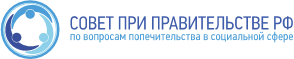 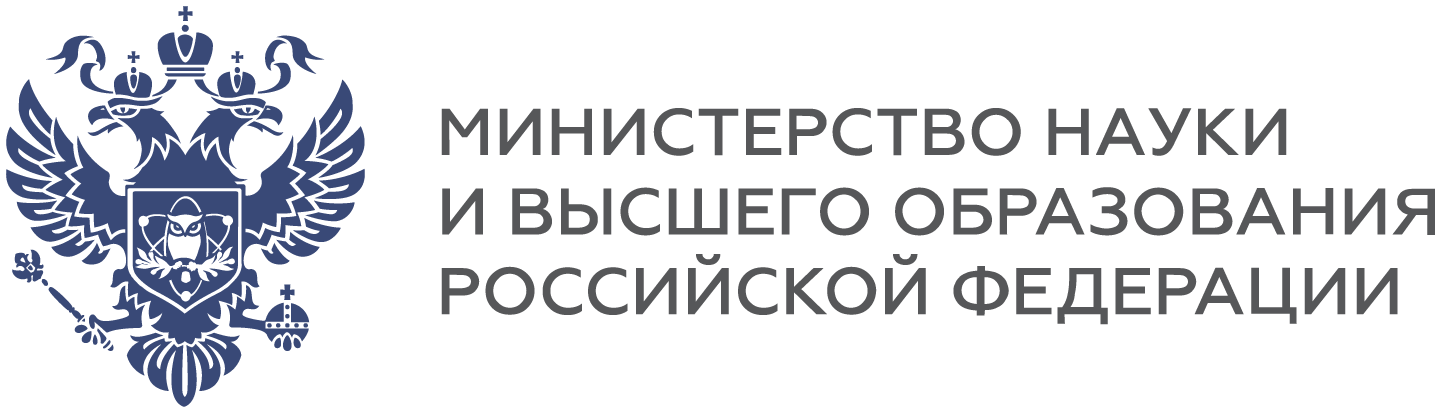 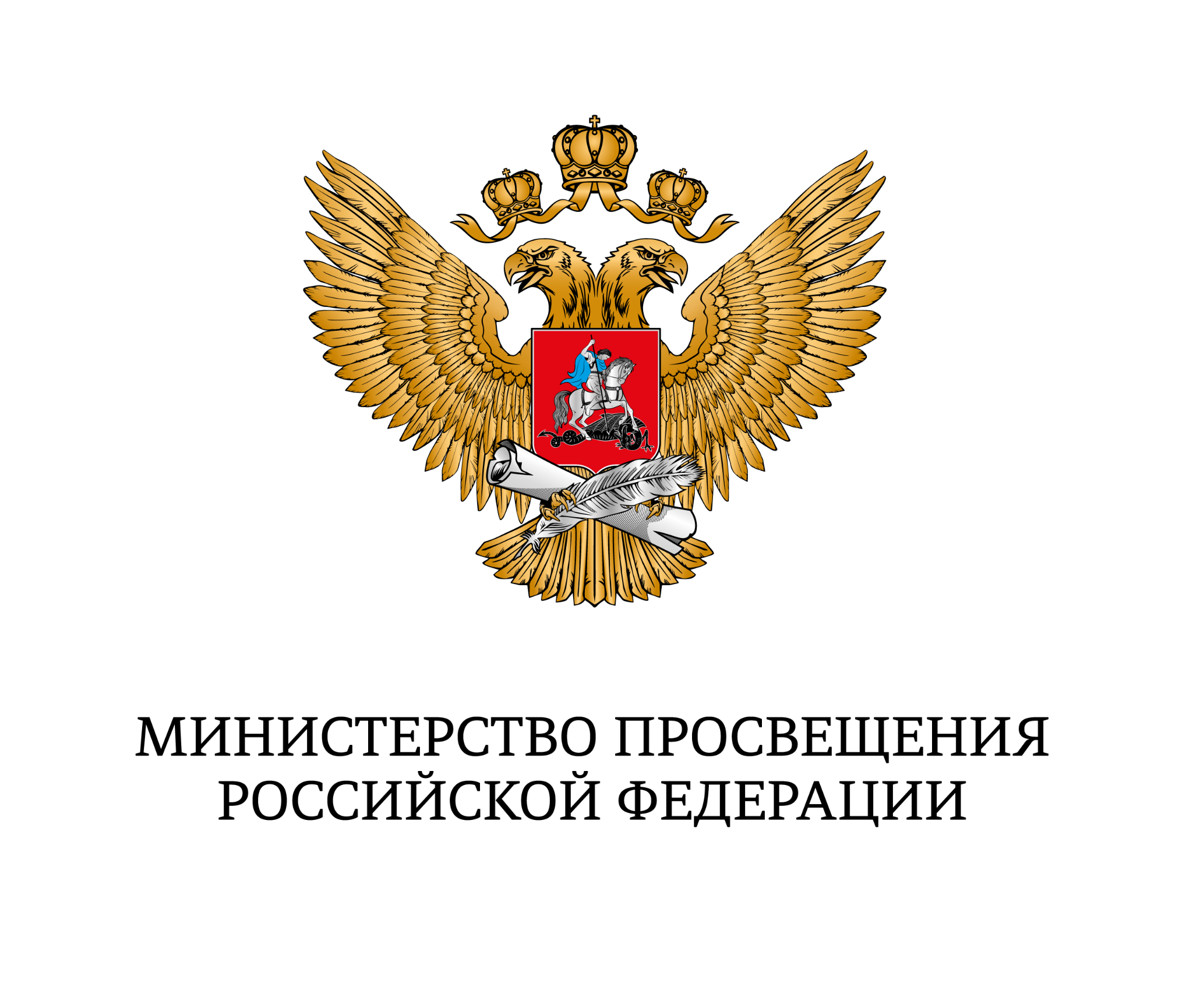 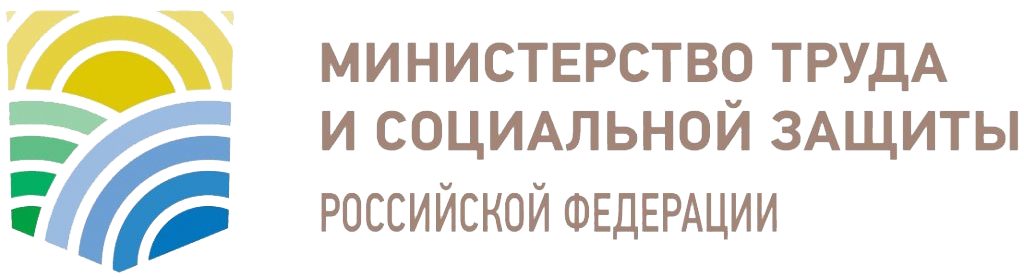 Совет при Правительстве Российской Федерациипо вопросам попечительства в социальной сферепри поддержкеМинистерства высшего образования и науки Российской ФедерацииМинистерства просвещения Российской ФедерацииМинистерства труда и социальной защиты населения Российской ФедерацииКонференцияИтоги первого полугодия реализации межведомственных комплексныхпланов по доступности всех уровней образования для лиц с инвалидностью и ОВЗПРОГРАММА29 июля 2022 года10.00-13.00Конференция: площадка ФГБОУ ВО МГППУ10.00-10.15Львова-Белова Мария Алексеевна, уполномоченный при Президенте Российской Федерации по правам ребёнка – «Предложения и рекомендации по реализации МКП от института уполномоченных по правам ребенка»Модераторы:Клочко Елена Юрьевна, руководитель секции «Дети и взрослые с ограниченными возможностями здоровья и инвалидностью» Совета при Правительстве Российской Федерации по вопросам попечительства в социальной сфере, председатель Совета Всероссийской организации родителей детей-инвалидов (ВОРДИ)Рубцов Виталий Владимирович, руководитель секции «Образование и воспитание» Совета при Правительстве Российской Федерации по вопросам попечительства в социальной сфере10.15-11.001. Итоги первого полугодия реализации Межведомственного комплексного плана мероприятий по повышению доступности среднего профессионального и высшего образования для инвалидов и лиц с ограниченными возможностями здоровья, в том числе профориентации и занятости указанных лиц и Межведомственного    комплексного плана мероприятий по развитию инклюзивного общего и     дополнительного образования, детского отдыха, созданию специальных условий для обучающихся с инвалидностью, с ограниченными возможностями здоровья на долгосрочный период (до 2030 года)10.15-11.00Основные доклады (до 15 мин):Афанасьев Дмитрий Владимирович, заместитель Министра науки и высшего образования Российской Федерации – «Профориентация, сопровождение обучения и содействие в трудоустройстве для людей с инвалидностью в системе высшего образования в контексте реализации МКП»Бугаев Александр Вячеславович, первый заместитель Министра просвещения Российской Федерации – «О промежуточных результатах исполнения Межведомственного комплексного плана мероприятий по развитию инклюзивного общего и дополнительного образования, детского отдыха, созданию специальных условий для обучающихся с инвалидностью, с ограниченными возможностями здоровья на долгосрочный период (до 2030 года) в 2022 году»Вовченко Алексей Витальевич, заместитель Министра труда и социальной защиты населения Российской Федерации - «О выполнении межведомственных комплексных планов по доступности всех уровней образования для лиц с инвалидностью и ОВЗ в контексте реализации мероприятий госпрограммы «Доступная среда», а также о мерах повышения занятости инвалидов»11.00-11.20Экспертная оценка первых итогов реализации планов и предложения по их корректировке (доклады до 10 мин):Клочко Елена Юрьевна, руководитель секции «Дети и взрослые с ограниченными возможностями здоровья и инвалидностью» Совета при Правительстве Российской Федерации по вопросам попечительства в социальной сфере, председатель Совета Всероссийской организации родителей детей-инвалидов (ВОРДИ)Рубцов Виталий Владимирович, руководитель секции «Образование и воспитание» Совета при Правительстве Российской Федерации по вопросам попечительства в социальной сфере11.20-12.002. О промежуточных результатах реализации Межведомственных комплексных планов: региональный опыт – проблемы и ответственные решенияВыступления (до 10 мин) Антонова Ольга Генриховна, начальник Департамента образования Ивановской областиШамонова Эльвира Викторовна, заместитель Председателя Правительства Приморского края, министр образования Приморского краяКотельникова Татьяна Петровна, врио начальника Управления образования и науки Тамбовской областиФедорчук Сергей Владимирович, министр образования Новосибирской области12.00-12.503. Дискуссия: риски реализации, позитивный опыт и предложений по выполнению мероприятий МКП Выступления (до 5 мин)Гурцкая Диана Гудаевна, член Общественной палаты Российской Федерации, председатель Комиссии по доступной среде и развитию инклюзивных практик – «О вовлечении обучающихся с ОВЗ и инвалидностью в социально-культурную деятельность»Мухомеджан Фатима Рафиковна, директор благотворительного фонда «Искусство, наука и спорт» - «О реализации комплекса мер поддержки повышения доступности образования для людей с нарушением зрения и включения, обучающихся с ограниченными возможностями здоровья в социокультурную деятельность: системный опыт Благотворительного фонда «Искусство, наука и спорт»Бикбулатова Альбина Ахатовна, проректор по учебно-воспитательной работе МГУПП, руководитель Проектного офиса РУМЦ Минобрнауки России - «О реализации Федеральной сетью Ресурсных учебно-методических центров по обучению инвалидов и лиц с ограниченными возможностями здоровья мероприятий МКП»Савина Лариса Михайловна, председатель Комитета образования, науки и молодежной политики Волгоградской области – «Об установлении коэффициентов финансирования образования, обучающихся с ОВЗ и инвалидностью: опыт Волгоградской области»Битова Анна Львовна, председатель правления РБОО «Центр лечебной педагогики» - «Мониторинг МКП в части образования и отдыха детей с тяжёлыми и множественными нарушениями развития (ТМНР)»Алехина Светлана Владимировна, директор Института проблем инклюзивного образования ФГБОУ ВО МГППУ – «Модель инклюзивной образовательной организации в контексте выполнения мероприятий МКП»Обмен мнениями (желающие)12.50-13.00Подведение итогов конференции – В.В. Рубцов